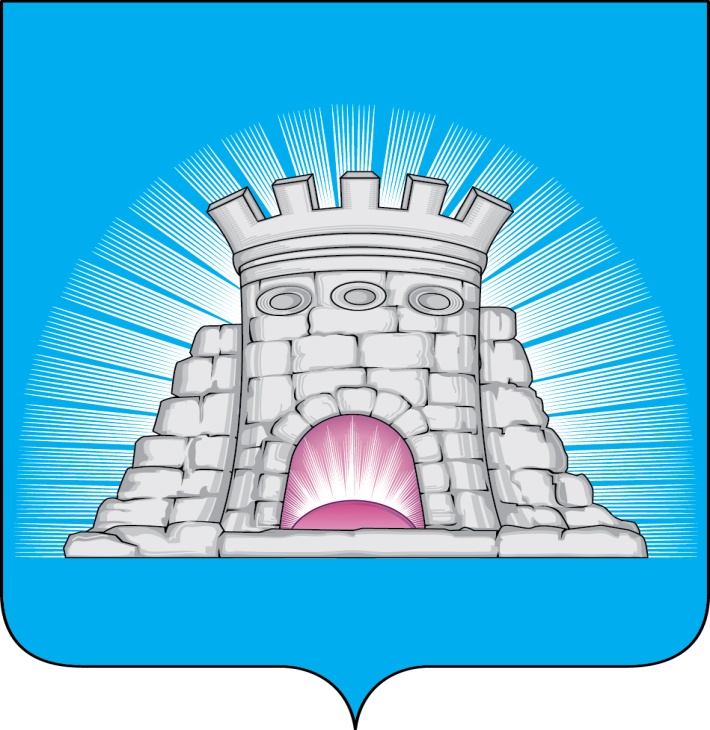 П О С Т А Н О В Л Е Н И Е                                                                27.02.2023        №  256/2г.Зарайск                      О внесении изменений в муниципальную программу                      городского округа Зарайск «Жилище», утверждённую                            постановлением главы городского округа Зарайск                                              от 25.11.2019 №2051/11     В соответствии с решением Совета депутатов городского округа Зарайск от 29.12.2022 № 7/1 «О внесении изменений в решение Совета депутатов городского округа Зарайск Московской области от 16.12.2021 № 81/1 «О бюджете городского округа Зарайск Московской области на 2022 год и плановый период 2023 и 2024 годов», Порядком разработки и реализации муниципальных программ городского округа Зарайск Московской области, утверждённого постановлением главы городского округа Зарайск от 17.08.2021 № 1290/8                                   П О С Т А Н О В Л Я Ю:Внести в муниципальную программу городского округа Зарайск «Жилище» на 2020-2024 годы (далее Программа), утверждённую постановлением главы городского округа Зарайск от 25.11.2019 №2051/11, следующие изменения:     - Паспорт муниципальной программы городского округа Зарайск «Жилище» изложить в новой редакции (прилагается);     - Подпрограмму 3 «Обеспечение жильем детей-сирот и детей, оставшихся без попечения родителей, лиц из числа детей-сирот и детей, оставшихся без попечения родителей», приложение №5 к Программе, изложить в новой редакции (прилагается).    2. Службе по взаимодействию со СМИ администрации городского округа Зарайск опубликовать настоящее постановление на официальном сайте администрации городского округа Зарайск Московской области в информационно-телекоммуникационной сети «Интернет».Глава городского округа Зарайск В.А. ПетрущенкоВерно:Начальник службы делопроизводства  Л.Б. Ивлева27.02.2023                                                                                                         010330Послано: в дело, Мешкову А.Н., Гулькиной Р.Д., ФУ, ОЭиИ,  отдел КСДХ и Т, ОА и Г, КУИ, юридический отдел, СВ со СМИ,  прокуратуре, КСП. О.Ю. Цунаева66-2-60-40